                        RM 0432                    O que é o natal O significado do Natal é o nascimento de                         Jesus CristoE sua comemoração anual no dia 25 de                        Dezembro.Natal se refere a nascimento ou ao local                              Onde               alguma pessoa nasceu.A palavra natal significa do nascimento.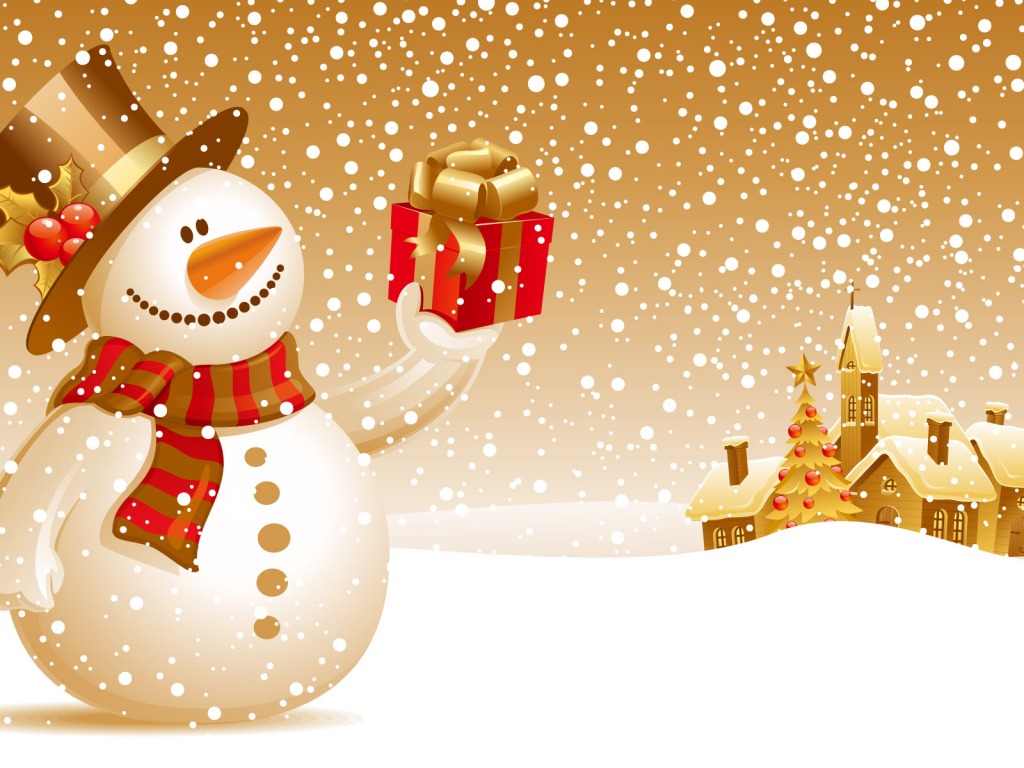 